国土交通省認定講習     受講生大募集！！基礎技能講習ドローン検定　公認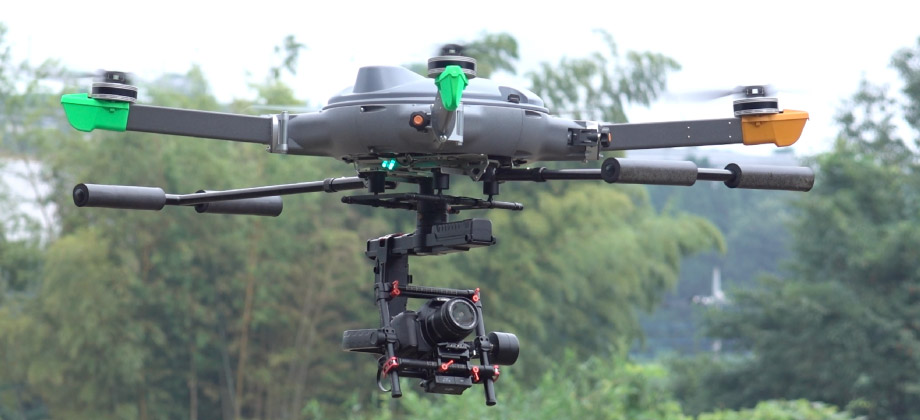 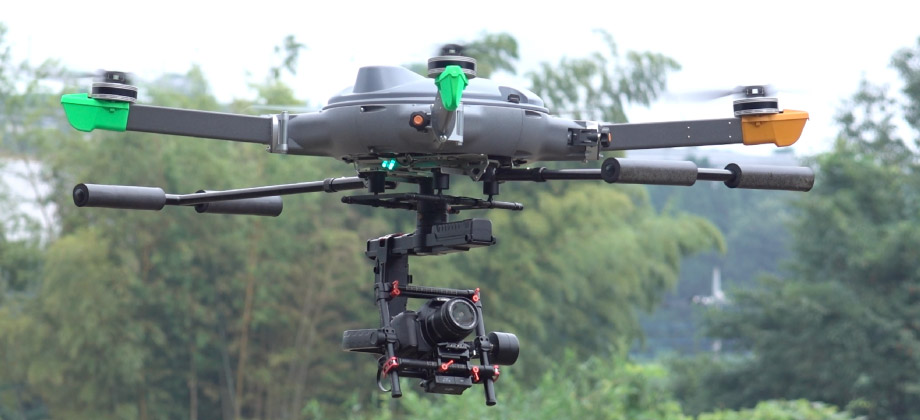 ◆開催日　　①令和6年6月3日（月）～5日（水）３日間　９：３０～１６：４０　※申込締切　5月２4日　　　　　　　　　《ドローン検定 基礎技能講習》　◆場　所　　まなびっく　【（一社）桧山地域人材開発センター】　講堂、体育館、グランド　　　　　　　　　　　　　　　　　　　　　　　　　　　　　　　　　　　　　〈桧山郡江差町字南が丘７-172〉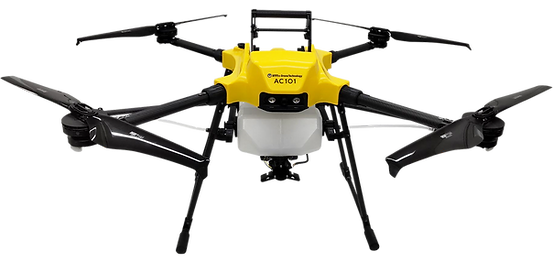 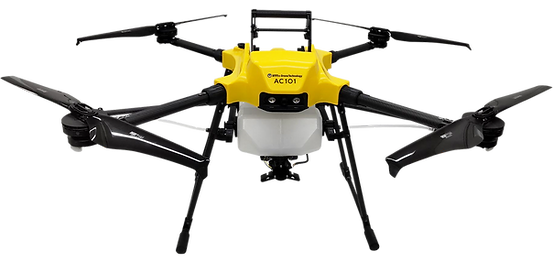 ◆内　容　　①《ドローン検定 基礎技能講習》　　定員６名（先着順）・５時間の座学講習及び９時間のシュミレーター＋実機講習１時間、技能終了試験有　　受講料　８８，０００円（税込）◆講　師　　（国土交通省登録講習機関）ドローン教習所新函館北斗校　公認指導員　佐々木　智明氏◆対象者　　・ドローンの基本的な飛行を習得したい方　　　　　　　　・許可、承認申請を提出したい方（DID、人・物30ｍ）　　　　　　　　・測量、土木建築関係に従事している方※この講習会（基礎技能講習会）は、CPDSの学習歴申請を主催者が行います。（CPDS18ユニット,CPD15単位）□問い合わせ先　　まなびっく【（一社）桧山地域人材開発センター】　℡0139-52-0160